Бланк заданий Всероссийской викторины для школьников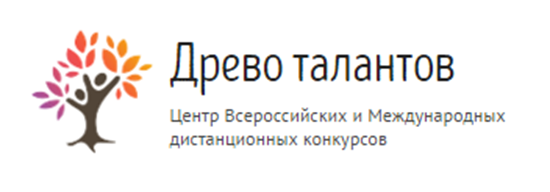 «Сказки о зиме».1. Распечатайте (размножьте) бланк с заданиями по количеству участников.2. Заполните анкетные данные.3. Прочитайте ребёнку текст задания.4. Запишите ответы.Анкетные данные:Фамилия, имя участника:Вопросы к викторине:Какой волшебный предмет разбился вдребезги в сказке Г. Х. Андерсена «Снежная королева»?А. БлюдоБ. ЗеркалоВ. КубокКак называется сказка С. Я. Маршака, в которой зимой чудесным образом появились подснежники?А. «Двенадцать месяцев»Б. «Братья месяцы»В.  «Подснежники»Какая девочка появилась из снега у старика и старухи в сказке В. И. Даля «Девочка Снегурочка»?А. БеленькаяБ. ЧерненькаяВ. РыженькаяКак называется сказка Э. Успенского, в которой мальчик, пес и кот наряжали елку игрушками, сделанными из серебряной фольги, конфетами и блестящими банками?А. «Мальчик, кот и пес»Б. «Трое из Простоквашино»В. «Домик в деревне»Как добралась мама дяди Фёдора в Новогоднюю ночь в Простоквашино?А. На лыжахБ. На саняхВ. На электричкеКаким образом волк из русской народной сказки «Лиса и волк» ловил рыбу в проруби?А. ХвостомБ. ЛапойВ. УдочкойКакое транспортное средство в русской народной сказке «По щучьему велению» отправилось домой само по желанию Емели?А. ТелегаБ. КаретаВ. СаниКакой вопрос задавал Морозко из сказки «Морозко» стариковой дочери, когда та сидела в лесу, под елью?А. «Как тебя зовут, девица?»Б. «Тепло ли тебе, девица?»В. «Не скучно ли тебе, девица?»В каком литературном произведении главную героиню звали Герда?А. «Снегурочка»Б. «Морозко»В. «Снежная королева»  Какая сказка лишняя?А. «Снегурочка»Б. «Дюймовочка»В. «Щелкунчик»Ответы:1. Б2. А3. А4. Б5. А6. А7. В8. Б9. В10. БКоличество набранных баллов______ (1 верный ответ = 1 балл, всего 10 баллов)Место ____________________Внимание! Баллы подсчитывает и определяет место педагог (воспитатель)-организатор!10-9 баллов - 1 место8-7 баллов - 2 место  6-5 балла - 3 местоменее 5 баллов - участникБланк с ответами на вопросы на сайт не отправляется